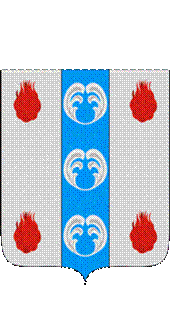 Российская ФедерацияНовгородская областьАДМИНИСТРАЦИЯ ПОДДОРСКОГО МУНИЦИПАЛЬНОГО РАЙОНАР А С П О Р Я Ж Е Н И Е от  № с. Поддорье            В соответствии со статьей 27 Федерального закона от 06 октября 2003 года № 131-ФЗ «Об общих принципах организации местного самоуправления в Российской Федерации» и в целях развития и совершенствования системы территориального общественного самоуправления Поддорского муниципального района как формы организации граждан по месту их жительства для самостоятельного осуществления собственных инициатив по вопросам местного значения Администрация Поддорского муниципального района ПОСТАНОВЛЯЕТ:Организовать ежегодное проведение конкурса «Лучшее территориальное общественное самоуправление Поддорского муниципального района».Утвердить прилагаемые:Положение о проведении ежегодного конкурса «Лучшее территориальное общественное самоуправление Поддорского муниципального района»;Состав конкурсной комиссии по проведению ежегодного конкурса «Лучшее территориальное общественное самоуправление Поддорского муниципального района» (далее - конкурсная комиссия).Опубликовать постановление в периодическом печатном издании  «Вестник Поддорского муниципального района» и разместить на официальном сайте Администрации Поддорского 	муниципального 	района 	в 	информационно 	- телекоммуникационной сети «Интернет».Главамуниципального района                                                          Е.В.Панина                                                                                                      УТВЕРЖДЕНО       постановлением Администрации района от  № Положение о проведении ежегодного конкурса «Лучшее территориальное общественное самоуправление Поддорского муниципального района»Общие положения1.1.Ежегодный конкурс «Лучшее территориальное общественное самоуправление Поддорского муниципального района» (далее - конкурс) проводится в целях:      повышения активности и профессионального уровня организаций территориального общественного самоуправления (далее - ТОС);       вовлечения жителей в процесс формирования комфортной среды проживания, благоустройства и озеленения территорий;       обобщения и распространения положительного опыта работы органов ТОС по участию граждан в благоустройстве территорий дворов, улиц, микрорайонов, населенных пунктов;      организации работы с детьми, подростками и молодежью по месту жительства, формирования здорового образа жизни.1.2.Основные задачи конкурса:1.2.1.Совершенствование форм работы с населением по месту жительства, комплексное благоустройство улиц, переулков, дворов и прилегающих к ним территорий;1.2.2.Увеличение количества активных граждан, принимающих непосредственное участие в решении вопросов местного значения;1.2.3.Поощрение жителей района, принимающих активное участие в территориальном общественном самоуправлении.1.3.Участниками конкурса могут быть территориальные общественные самоуправления, зарегистрированные в установленном Федеральным законом от 06 октября 2003 года № 131-ФЗ «Об общих принципах организации местного самоуправления в Российской Федерации» порядке (далее - ТОС).1.4.Организация ежегодного конкурса осуществляется Администрацией Поддорского муниципального района путем издания постановления.2.Порядок и сроки проведения конкурса2.1.Конкурс проводится Администрацией муниципального района.Объявление о проведении конкурса размещается на официальном сайте Администрации 	муниципального 	района 	в 	информационно-телекоммуникационной 	сети 	"Интернет" 	и 	содержит 	следующую информацию:          сроки приема документов на участие в конкурсе; время и место приема документов на участие в конкурсе; номер телефона для получения консультаций по вопросам подготовки документов на участие в конкурсе;            источник официального опубликования настоящего Положения и постановления о проведении конкурса.        Прием документов осуществляется в течение 15 календарных дней с момента размещения на официальном сайте Администрации муниципального района в информационно-телекоммуникационной сети «Интернет» информационного сообщения о проведении конкурса.        На заседании конкурсная комиссия оценивает пакет документов, представленный ТОС на участие в конкурсе, включающий также заявку на участие в конкурсе, на соответствие требованиям, установленным настоящим Положением, и принимает решение о допуске заявителя к участию в конкурсе.     Документы, представленные ТОС на участие в конкурсе, удовлетворяющие требованиям настоящего Положения, принимаются к дальнейшему рассмотрению конкурсной комиссией.2.2. Желающие принять участие в конкурсе представляют в конкурсную комиссию следующие документы:2.2.1. Заявку на участие в конкурсе на бумажном носителе по форме согласно приложению № 1 к настоящему Положению;2.2.2. Краткую характеристику ТОС по форме согласно приложению № 2 к настоящему Положению;2.2.3. Информацию о деятельности ТОС, содержащую следующие сведения:      количество улиц, переулков, их протяженность, количество домовладений, количество населения, проживающего в границах деятельности ТОС;      наличие плана деятельности ТОС;      проведение субботников с активным участием населения по уборке общественных мест, прилегающих к домовладениям территорий, по благоустройству и озеленению территорий;      взаимодействие с организациями жилищно-коммунального хозяйства, управляющими организациями в осуществлении мероприятий по содержанию жилищного фонда;      проведение информационной работы по решению вопросов местного значения;	проведение 	культурных, 	спортивных, 	оздоровительных 	и 	иныхсоциально - культурных мероприятий;           участие в решении иных вопросов, затрагивающих интересы территории проживания.2.2.4. Фото, видео, печатные издания, листовки, грамоты, дипломы и прочие материалы, характеризующие деятельность ТОС;2.2.5. К заявке могут быть также приложены иные материалы (отзывы о деятельности ТОС жителей, руководителей организаций, расположенных на территории соответствующего муниципального образования Поддорского муниципального района), подтверждающие успешную деятельность ТОС.Конкурсная комиссия по проведению ежегодного конкурса «Лучшее территориальное общественное самоуправление Поддорского муниципального района»Для организации, проведения и подведения итогов конкурса постановлением Администрации муниципального района создается конкурсная комиссия по проведению ежегодного конкурса «Лучшее территориальное общественное самоуправление Поддорского муниципального района» (далее - конкурсная комиссия).Конкурсную комиссию возглавляет председатель. Председатель комиссии, в его отсутствие - заместитель председателя комиссии, руководит деятельностью комиссии, председательствует на заседаниях, организует ее работу, несет персональную ответственность за выполнение возложенных на нее задач.Подготовку и проведение заседаний комиссии осуществляет секретарь комиссии.Конкурсная комиссия:	анализирует 	и 	рассматривает 	представленные 	документы 	о деятельности ТОС;           организует в случае необходимости выезд членов комиссии для проверки сведений, указанных в представленных документах;         подводит итоги конкурса, определяет победителей конкурса;         организует награждение победителей и призеров конкурса;        организует работу по освещению конкурса в средствах массовой информации.Заседание конкурсной комиссии муниципального района считается правомочным, если на нем присутствует не менее половины от установленного количества членов конкурсной комиссии.Деятельность органов ТОС оценивается конкурсной комиссией по балльной  системе по следующим критериям:   наличие плана деятельности ТОС – 5 баллов;      количество проведенных собраний (советов, конференций, заседаний)органа ТОС – по 1 баллу за каждое мероприятие;      количество участия членов ТОС в собраниях, конференциях, совещаниях и заседаниях, проводимых органами местного самоуправления Поддорского муниципального района и Правительством Новгородской области – по 2 балла за каждое участие в мероприятии;     количество проведенных субботников – по 1 баллу за каждый субботник;      наличие реализованных проектов в конкурсном году – 5 баллов;      взаимодействие ТОС с органами власти различного уровня и участие в работе совещательных органов (комиссий, советов и пр.) – по 1 баллу за участие;     участие в правотворческой деятельности органов местного самоуправления муниципального образования – по 5 баллов за разработанный и направленный в органы местного самоуправления для рассмотрения проект нормативного правового акта; освещение информации о деятельности и достижениях ТОС: в СМИ - по 5 баллов за каждую статью о работе ТОС или упоминание участия членов ТОС в мероприятиях; на сайтах администраций сельских поселений и района – по 3 балла за пост; в социальных сетях – за наличие группы в социальной сети – 5 баллов, и по 1 баллу за каждый пост в группе;     проведение культурных, спортивных, оздоровительных и иных социально-культурных мероприятий, мероприятий по оказанию поддержки социально уязвимым группам населения; сохранение исторического и культурного наследия, народных традиций и промыслов, развитие туризма;    благоустройство территории и охрана природы – по 1 баллу за каждое мероприятие;    привлечение внебюджетных средств на осуществление деятельности ТОС – 5 баллов, если внебюджетные средства привлекались;      участие в решении иных вопросов, затрагивающих интересы территории проживания – по 1 баллу за участие.3.6. После оценки всех участников конкурса и подсчета набранных конкурсантами баллов конкурсная комиссия определяет ТОС, победивший в конкурсе. 3.7. Решение конкурсной комиссии об итогах конкурса оформляется протоколом, который подписывается председателем и секретарем комиссии.3.8. Итоги конкурса (список победителей конкурса) размещаются на официальном сайте Администрации муниципального района в информационно-телекоммуникационной сети «Интернет» не позднее 15 календарных дней со дня подписания протокола заседания конкурсной комиссии.4. Награждение победителей и призеров конкурса4.1.Победителями конкурса являются органы ТОС, набравшие наибольшее количество баллов и занявшие призовые места.          4.2.ТОС, занявшим 1, 2 и 3 места, вручаются дипломы и ценные подарки.          4.3.Руководители ТОС, являющиеся победителями конкурса, поощряются Благодарственными письмами Главы муниципального района.          4.4.Награждение победителей и призеров проводится в торжественной обстановке.Приложение № 1ЗАЯВКАна участие в ежегодном конкурсе «Лучшее территориальное общественное самоуправление Поддорского муниципального района»  в _____ годуПрошу допустить до участия в ежегодном конкурсе «Лучшее территориальное общественное самоуправление Поддорского муниципального района» ТОС ____________________________________________ муниципального образования ________________________________________.Подтверждаю, что документы, предусмотренные для участия в конкурсе, представлены в полном объеме и не содержат недостоверных сведений. Приложение:краткая характеристика ТОС на _____ л.; информация о деятельности ТОС на _____ л.; фото, видео, печатные издания, листовки, грамоты, дипломы и прочие материалы, подтверждающие деятельность в заявленной номинации на _____ л.; иные материалы на _____ л.Дата ___________Подпись (ФИО руководителя ТОС)Приложение № 2Краткая характеристика ТОС, участника ежегодного конкурса «Лучшее      территориальное общественное самоуправление Поддорского муниципального     района»Наименование муниципального образования, на территории которого образован ТОС: ____________________________________________________,Официальное наименование ТОС: _______________________________, ФИО руководителя ТОС: _______________________________________ Местонахождение ТОС:населенный пункт: _____________________________________________ границы территории ТОС (количество домов, улиц, численность населения) ________________________________________________________ Количество участников ТОС: ___________________________________ Сведения о регистрации ТОС:реквизиты муниципального правового акта о регистрации Устава ТОС _____________________________________________________________ реквизиты муниципального правового акта об установлении границ территории, на которой осуществляется территориальное общественное самоуправление:___________________________________________________ Основные направления деятельности ТОС:_______________________________________________________________________________________________________________________________Руководитель ТОС: ___________________________________________(подпись) (инициалы, фамилия)                                             "___" _______________ 20___ г.УТВЕРЖДЕН постановлением Администрации     района от  № Состав конкурсной комиссии по проведению ежегодного конкурса «Лучшее территориальное общественное самоуправление Поддорского муниципального района»О проведении ежегодного конкурса «Лучшее территориальное общественное самоуправление Поддорского муниципального района»Панина Е.В.- Глава администрации муниципального района, председатель комиссии;Петров С.Н.-Первый заместитель Главы муниципального района, заместитель председателя комиссии;Иовлева Т.Я.Члены комиссии:- Управляющий делами администрации- председатель комитета по организационным и кадровым вопросам, секретарь комиссии.Власов В.Н.-Заведующий отделом благоустройства, строительства и дорожной деятельности;Григорьева Ю.Н.- Заведующий Отделом культуры;Иванов И.М.-Заместитель Главы муниципального района;Иванова Н.С.-Глава Белебёлковского сельского поселения;Иванова Г.А.-Глава Селеевского сельского поселенияНиколаева О.А.-Председатель комитета финансов ;Ясакова Е.И.-Председатель комитета по экономике и управлению муниципальным имуществом